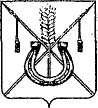 АДМИНИСТРАЦИЯ КОРЕНОВСКОГО ГОРОДСКОГО ПОСЕЛЕНИЯКОРЕНОВСКОГО РАЙОНАПОСТАНОВЛЕНИЕот 16.10.2017   		                                                  			  № 1870г. КореновскО начале отопительного периода 2017-2018 годов для детскихдошкольных учреждений и образовательных учреждений,расположенных на территории Кореновского городского поселения Кореновского районаВ соответствии с Правилами предоставления коммунальных                                    услуг  собственникам и пользователям помещений в многоквартирных                        домах, утвержденными постановлением Правительства Российской                     Федерации от 6 мая 2011 года № 354, Организационно-методическими рекомендациями к проведению отопительного периода и                                         повышению надежности систем коммунального теплоснабжения в                             городах и населенных пунктах Российской Федерации МДС 41-6.2000, утвержденными приказом Госстроя Российской Федерации от 6 сентября                        2000 года № 203, и в связи с понижением температуры наружного                              воздуха, администрация Кореновского городского поселения Кореновского района п о с т а н о в л я е т:1. Начать отопительный период с 17 октября 2017 года для                                 детских дошкольных учреждений и образовательных учреждений, расположенных на территории Кореновского городского поселения Кореновского района.2. Рекомендовать открытому акционерному обществу «Теплосервис» (Сбитнев) обеспечить подачу теплоносителя на отопление детских                    дошкольных учреждений и образовательных учреждений, расположенных на территории Кореновского городского поселения Кореновского района                                  с 17 октября 2017 года.3. Общему отделу администрации Кореновского городского                               поселения Кореновского района (Устинова) разместить (опубликовать)                     полный текст настоящего постановления в электронном СМИ в                информационно-телекоммуникационной сети «Интернет» и обеспечить его размещение на официальном сайте администрации Кореновского городского поселения Кореновского района в информационно-телекоммуникационной сети «Интернет».поселения Кореновского района в информационно-телекоммуникационной сети «Интернет».4. Контроль за выполнением настоящего постановления возложить                              на заместителя главы Кореновского городского поселения Кореновского                   района М.В. Колесову.5. Постановление вступает в силу со дня его подписания.ГлаваКореновского городского поселенияКореновского района                                                                                Е.Н. Пергун